Тел(83645)6-82-21, факс 6-82-19. e-mail: kokshask.adm@yandex.ru,     ИНН/КПП 1203005905/120301001от  «04 » июня 2015  г.  №131   О перечне и составе служб гражданской защитымуниципального образования  «Кокшайское сельское поселение» В соответствии с Федеральными законами от 12 февраля 1998 года № 28-ФЗ «О гражданской обороне», Указом Главы Республики 
Марий Эл от 26 марта . № 28 «Об утверждении Положения 
об организации и ведении гражданской обороны в Республике 
Марий Эл», на основании п.7 ч.1 ст. 15 Федерального закона от  6.10.2003 года  № 131-ФЗ «Об общих принципах организации местного самоуправления в Российской Федерации», и в целях создания сил и средств гражданской обороны муниципального образования, необходимых для решения вопросов местного значения, п.3.14  Положения об Администрации муниципального образования «Кокшайское сельское поселение»,  Администрация МО «Кокшайское сельское поселение»П О С Т А Н О В Л Я Е Т:1.Утвердить:2.1 Положение о спасательных службах Администрации МО «Кокшайское сельское поселение» (приложение 1);2.2 Перечень формирователей спасательных служб Администрации МО «Кокшайское сельское поселение»(приложение2);3. Руководителям спасательных служб разработать и утвердить планы спасательных служб по обеспечению мероприятий по гражданской обороне.4. Рекомендовать руководителям организаций, расположенных на территории Администрации МО «Кокшайское сельское поселение» для выполнения и обеспечения мероприятий гражданской обороны создать спасательные службы.5. Контроль за выполнением настоящего постановления оставляю за собой.Глава администрации  МО                                   «Кокшайское сельское поселение»                                              Николаев П.Н.Приложение № 1 к постановлению главыадминистрации Администрации МО «Кокшайское сельское поселение»От 04.06.2015г. № 131Перечень формирователей спасательных служб Администрации МО «Ккошайское сельское поселение»Приложение № 2 к постановлению главыадминистрации Администрации МО «Кокшайское сельское поселение»От 04.06.2015г. № 131Положение о спасательных службах администрации МО «Кокшайское сельское поселение» 1.	Настоящее Положение регулирует вопросы, связанные с
формированием спасательных служб на территории Администрации МО «Кокшайское сельское поселение»,  определением их функций, а также вопросы организации управления спасательными службами.2.	В положении используются следующие понятия:спасательная служба - совокупность органов управления, сил и средств гражданской обороны, предназначенных для проведения мероприятий по гражданской обороне, всестороннего обеспечения действий аварийно-спасательных формирований и выполнения других неотложных работ при ведении военных действий или вследствие этих действий, а также при ликвидации последствий чрезвычайных ситуаций природного и техногенного характера;неотложные работы при ведении военных действий или вследствие этих действий, а также при  ликвидации последствий чрезвычайных ситуаций природного и техногенного характера - деятельность по всестороннему обеспечению аварийно-спасательных работ, оказанию населению, пострадавшему в чрезвычайных ситуациях, медицинской и других видов помощи, созданию условий, минимально необходимых для сохранения жизни и здоровья людей, поддержания их работоспособности;штаб спасательной службы - орган управления, предназначенный для руководства спасательной службой при выполнении ею задач мирного и военного времени и управления формированиями спасательной службы.  4). Спасательные службы в своей деятельности руководствуются Конституцией Российской Федерации, федеральными конституционными законами, федеральными законами, иными нормативными правовыми актами Российской Федерации, законами, а также настоящим Положением.3. Порядок создания спасательных служб В  Кокшайском  сельском поселении создаются спасательные службы:   -медицинская спасательная служба,-противопожарная спасательная служба, -спасательная служба охраны общественного порядка, -спасательная служба первоочередного обеспечения -Спасательная служба защиты культурных ценностей 4. Состав и структуру соответствующих спасательных служб определяют руководители органов местного самоуправления и организаций, создающих эти службы.5. Формирование спасательных служб муниципальных образований осуществляют формирователи, определенные перечнями, утверждаемыми руководителями органов местного самоуправления.6. Формирование спасательных служб организаций осуществляют руководители организаций.7. Положение о спасательной службе муниципального образования разрабатывается органом местного самоуправления, согласовывается с руководителем соответствующей спасательной службы Звениговского муниципального района  и утверждается руководителем органа местного самоуправления.8. В состав спасательной службы включаются орган управления и формирования, выполняющие задачи гражданской обороны.9. Общее количество формирований, включаемых в спасательную службу, и их численность определяются характером и объемом задач, решаемых службой в военное и мирное время, наличием людских ресурсов и материальных средств с учетом особенностей местных условий.Руководители организаций, создающих формирования спасательной службы,     согласовывают    их    организационно-штатную    структуру    с руководителем соответствующей спасательной службы.10. Формирователь спасательной службы создает штаб службы,
разрабатывает необходимые организационно-планирующие документы,
осуществляет методическое руководство подготовкой органов управления,
сил и средств, входящих в состав службы.	11. Начальник штаба и персональный состав членов штаба утверждается приказом руководителя спасательной службы.12. Обеспечение спасательных служб автомобильных транспортом, дорожно-строительной и подъемно-транспортной техникой в военное время производится за счет ресурсов, не подлежащих передаче Вооруженным Силам Российской Федерации при мобилизации.3. Основные задачи спасательных службОсновными задачами спасательных служб являются:
        1) медицинской спасательной службы:          организация и проведение медицинских, санитарно эпидемиологических,   лечебно-профилактических,   лечебно-эвакуационных мероприятий; медицинское обслуживание, включая оказание всех видов медицинской помощи пострадавшему населению при ведении военных действий или вследствие этих действий, а также при возникновении чрезвычайных ситуаций природного и техногенного характера в рамках первоочередного жизнеобеспечения;проведение противоэпидемических и санитарно-гигиенических мероприятий в очагах заражения (загрязнения), на маршрутах эвакуации населения, ввода сил гражданской обороны, в загородной зоне и в районах рассредоточения эвакуируемого населения. Для выполнения задач по предназначению в медицинской спасательной службе могут создаваться следующие формирования:- врачебно-сестринские бригады;- группа эпидемиологического контроля.2) противопожарной спасательной службы:организация и проведение мероприятий, направленных на противопожарное    обеспечение    населенных    пунктов    и    организаций,локализация и тушение пожаров на маршрутах выдвижения формирований, на объектах проведения аварийно-спасательных работ, в районах лесных пожаров;борьба с пожарами, возникшими при ведении военных действий или вследствие этих действий;	 Для выполнения задач по предназначению в противопожарной спасательной службе могут создаваться следующие  формирования:- противопожарная команда;- добровольная пожарная дружина;- лесопожарная команда.3) спасательной службы охраны общественного порядка:организация и проведение мероприятий, направленных на восстановление и поддержание общественного порядка в районах, пострадавших при ведении военных действий или вследствие этих действий, а также вследствие чрезвычайных ситуаций природного и техногенного характера, на объектах работ, на маршрутах эвакуации населения, в районах размещения, а также пунктах сбора и выдвижения сил гражданской обороны в очаги поражения (заражения). Обеспечение безопасности и регулирование дорожного движения, охрана собственности, ведение учета потерь в военное время.Для выполнения задач по предназначению в спасательной службе охраны общественного порядка могут создаваться следующие  формирования:- разведывательная группа;- группа охраны общественного порядка.   4) дорожно-транспортной спасательной службы:разработка расчетов транспортного обеспечения мероприятий гражданской обороны;перевозка сил и средств гражданской обороны к местам проведения аварийно-спасательных и других неотложных работ, эвакуируемых населения, культурных ценностей;перевозка (подвоз, вывоз) рабочих смен к объектам работ;организация технического обслуживания и ремонта транспортных средств;                                              дорожно-мостовое обеспечение, ремонт и восстановление дорог и мостов, оборудование колонных путей и устройство проездов (проходов) для выдвижения и доступа сил и средств к объектам ведения аварийно-спасательных работ;инженерное обеспечение ведения аварийно-спасательных и других неотложных работ в очагах поражения.- обеспечение оповещения населения об опасностях, возникающих при ведении военных действий или вследствие этих действий, а также при возникновении    чрезвычайных    ситуаций    природного    и    техногенногохарактера;Для выполнения задач по предназначению в спасательной службе связи о оповещения могут создаваться следующие  формирования:	- команда (группа, звено) связи и оповещения5) коммунально-технической спасательной службы:планирование и выполнение организационно-технических мероприятий по повышению устойчивости работы  сетей коммунального хозяйства;ликвидация аварий на коммунальных сетях;контроль за выполнением мероприятий по защите источников водоснабжения, обеспечением водой действий сил гражданской обороны и населения; санитарная обработка населения, обеззараживание одежды и техники;специальная обработка зданий, сооружений и территорий;                                           срочное захоронение трупов в военное время;                                           срочное восстановление функционирования необходимых коммунальных служб в военное время;Для выполнения задач по предназначению в коммунально-технической  спасательной службе могут создаваться следующие  формирования:- аварийно-техническая команда;- санитарно-обмывочный пункт;- станция обеззараживания одежды;- станция обеззараживания транспорта;- специальные команды по сбору погибших;- звено подвоза воды.6) Спасательной службы энергетики и светомаскировки:выполнение мероприятий по повышению устойчивости работы систем энергоснабжения;выполнение неотложных аварийно- восстановительных работ на электрических сетях, в очагах поражения и районах стихийных бедствий;обеспечение электроэнергией действий формирований при проведении спасательных работ в зонах чрезвычайных ситуаций и в очагах поражения;участие в разработке и осуществлении мероприятий по светомаскировке объектов экономики.                        4.Управление спасательными службами 1. Управление спасательной службой заключается в осуществлении постоянного руководства со стороны руководителя и штаба спасательной службы деятельностью подчиненных и привлекаемых формирований, обеспечении их готовности и организации взаимодействия при выполнении поставленных задач.  2. Основой управления спасательной службой является решение
руководителя спасательной службы, указания вышестоящих органов
управления гражданской обороной и план спасательной службы по
обеспечению мероприятий гражданской обороны.Глава Администрации                                                     П.Н. НиколаевИсп.Мешеркин П.Г.тел. 8 (83645) 6-82-19МО АДМИНИСТРАЦИЙЖЕ «КОКШАЙСК СЕЛА АДМИНИСТРАЦИЙ»ПУНЧАЛЖЕ424915, Марий Эл Республик,  Звенигово район, Кокшайск села,   Почтовый  ур. 8. 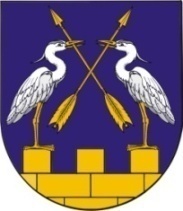 АДМИНИСТРАЦИЯ МО «КОКШАЙСКОЕ СЕЛЬСКОЕ ПОСЕЛЕНИЕ»ПОСТАНОВЛЕНИЕ424915, Марий Эл Республика,  Звениговский район, село Кокшайск, улица Почтовая, дом 8.№ п/пНаименование спасательной службыРуководительНаименование предприятий, организаций, учреждений, входящих в состав службы1Медицинская спасательная службаЗав. амбулаториейАмбулатория с.Кокшайск2Противопожарная спасательная службаНачальник ПЧ-40ПЧ-403 Спасательной службы энергетики и светомаскировкиМастер энергоучасткаМастерский участок  ОАО «Энергия»4Дорожно-транспортная служба Руководитель кокшайское лесничествоГКУ РМЭ «Кокшайское лесничество»5Спасательная служба охраны общественного порядка, Участковый уполномоченный полицииУИП Звениговского РОВД